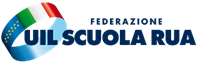 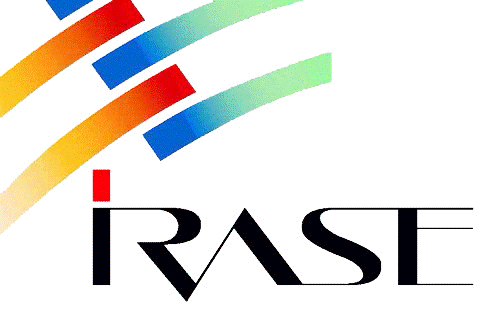   Pordenone  Piazza Risorgimento, 10 ·                                                                  Venezia                            Tel.  0434 541541 diretto 338 2719674Modulo di iscrizioneal corso in preparazione del Concorso DSGA da inoltrare a pordenone@uilscuola.itentro il 31 gennaio 2019Cognome........................................Nome..................................................................nato a...............................................................il........................................................cellulare.....................................................................................................................email......................................................@................................................................Autorizzo il trattamento dei miei dati personali ai sensi del Dlgs 196 del 30 giugno 2003 e del GDPR (Regolamento UE 2016/679)-Per la frequenza al corso ( 1 FASE ) la quota da versare è fissata in € 100,00 per gli iscritti Uil Scuola e di € 200,00 per i non iscritti, comprensivi della quota associativa IRASE,sono previsti, 5 incontri frontali/teorici, di 3 h ciascuno, per un totale di 15 ore, sulle macroaree indicate dal percorso formativo.Chi intendesse iscriversi alla Uil Scuola può pagare direttamente la quota iscritti e procedere all’iscrizione sindacale il giorno del primo incontro.Modalità di pagamento: Per il versamento attendere la conferma di iscrizione. (specificare corso PORDENONE)Bonifico Bancario IBAN IT02I0100502046000000000933, intestato a IRASE Venezia, via Bembo 2 – 30172 Venezia, da presentarsi al primo incontro.Data                                                                      FIRMA________                                                ______________Iscritto UilScuola□ si □ no